October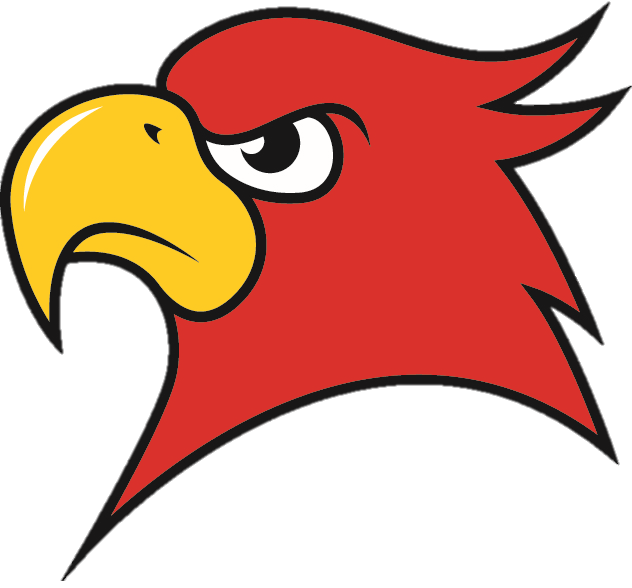 202112Practice 4:00-6:003456789Practice 4:00-6:00GAMEDAY East v. Roosevelt@Hoover 5:00pm Practice 4:00-6:00Practice 4:00-6:00Practice 4:00-6:0010111213141516Practice 4:00-6:00GAMEDAY North @ East 5:00pm 1718192021222324/31252627282930hoyt(East) 8th GradeFootballPractice*Shuttle to Hiatt MS*Need to be picked up by 6:00pm each night.
Home Games (@ East)Williams Stadium1591 E. University Ave.Des Moines, IA 50316Away Games (@Hoover)McGrane Stadium5000 NW Aurora Ave.Des Moines, IA 50310